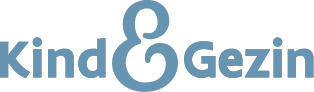 ////////////////////////////////////////////////////////////////////////////////////////////////////////////////////////////////////////////////////////////////////////////////////////////////////////////////////////////////////////////////////////////////////Op de volgende pagina kan je noteren bij wie je in je buurt terecht kan als je je zorgen maakt over de thuissituatie van een kind dat je opvangt. Je kan noteren wat deze dienst precies kan doen of niet doet en hoe je makkelijk in contact kan komen. Of misschien heb je concrete afspraken gemaakt? Verderop in het document vind je meer informatie vinden over een aantal organisaties. Deze informatie is algemeen. Je kan best contact opnemen met de organisatie in je buurt, want elke werking heeft zijn eigen accenten. Meer organisaties in jouw buurt? surf naar www.desocialekaart.beInformatie over lokale partners Lokale teams Kind en GezinDe lokale teams van Kind & Gezin bieden ondersteuning aan gezinnen van tijdens de zwangerschap tot een kind naar school gaat. De ondersteuning kan heel divers zijn, gaande van medische opvolging van het kind tot het zoeken naar hulp bij opvoeding en ouderschap en de ruime leefsituatie van het gezin. Om dit waar te maken werken in de lokale teams mensen met een diverse expertise: verpleegkundigen, gezinsondersteuners, sociaal werkers, psychopedagogen en artsen. Merk je dat een gezin behoefte heeft aan ondersteuning? Vraag aan de ouder om contact op te nemen met het lokaal team, doe dit samen of vraag of jij contact mag opnemen met toestemming van de ouder. In een gesprek met het gezin bespreken we hoe de ondersteuning kan gerealiseerd worden. De lokale teams zijn vertrouwd met bestaande diensten en ondersteuningsaanbod in de regio. Contactgegevens kan je krijgen via de ouder zelf, van je klantenbeheerder of via de Kind en Gezin-Lijn (078 150 100)Huizen van het KindHuizen van het kind zijn samenwerkingsverbanden die lokaal vorm krijgen. Er is samenwerking tussen lokale overheden, vrije beroepen, diensten en organisaties, vrijwilligers en burgers. Het doel is alle (aanstaande) gezinnen met kinderen te ondersteunen op het vlak van opvoeden en opgroeien. Merk je dat een gezin behoefte heeft aan ondersteuning? Misschien kan het huis van het kind in je buurt hierbij helpen. In sommige gemeenten wordt ook vorming en overleg georganiseerd door partners. Misschien kan je ook hier terecht rond het thema verontrusting? Vertrouwenscentrum kindermishandeling Je kan een beroep doen op de medewerkers van het Vertrouwenscentrum kindermishandeling in je provincie voor advies en coaching. Je kan vragen om de ernst van een situatie te helpen inschatten, ondersteuning vragen om in gesprek te gaan met de ouder, advies vragen over mogelijke hulp die kan ingeschakeld worden. De bespreking kan anoniem. Denk je dat een tussenkomst van het vertrouwenscentrum nodig is? Het vertrouwenscentrum kindermishandeling bekijkt met jou of een melding aangewezen is en op welke manier dat kan gebeuren. Een overzicht van de Vertrouwenscentra in Vlaanderen vind je hier. Er zijn centra in HasseltAntwerpen, Mechelen, Turnhout (provincie Antwerpen)GentBrugge, Kortrijk (provincie West-Vlaanderen)Leuven, Halle-Vilvoorde (provincie Vlaams-Brabant)BrusselHuisartsAls je je zorgen maakt om de medische toestand van het kind of de ouders (bv bij zorgen om de ontwikkeling, bij geweld tussen partners, een psychische problematiek met impact op de omgang met het kindje), kan je de ouders vragen om contact op te nemen met de huisarts of behandelend arts. Andere Er zijn wellicht nog andere diensten bij jou in de buurt. We geven enkele voorbeelden.  CAW (voor allerlei vragen van gezinnen, ook voor moeilijkheden in de relatie en partnergeweld) OCMW (bij moeilijkheden inzake inkomen, wonen, werk, psychosociale ondersteuning, …)1 gezin 1 plan (bij complexere gezinssituaties, samenwerking tussen meerdere diensten, 1 plan per gezin)Het OCJ (Ondersteuningscentrum Jeugdzorg), over hun werking kan je ook deze folder bekijken. Je kan de adressen hier vinden.Organisaties in 
mijn buurtWat doet deze organisatie?ContactgegevensLokaal team OpgroeienHuisarts(en)Huis van het Kind Vertrouwenscentrum KindermishandelingDatum: 